PROPUESTA DE ACTIVIDADES DE INGLÉS PARA EL ALUMNADO DE 6ºSEMANA DEL 11 AL 15 DE MAYOUNIT 7: “SPACE”Recordad:1.	Tenéis que mandar sólo las actividades con @ y los test que haréis al final de la unidad a rosario.rivas.reyescatolicos@gmail.com2.	Tenéis que poner en ellos vuestro nombre y curso. Si no están bien identificados no sé a quién corrijo.3.	La letra tiene que ser legible por mí. De lo contrario no los podré corregir. 4.	Os mando las fotos de las páginas del libro por si se quedó en el colegio y los audios. Van en un archivo aparte.5.	Esta semana vamos a continuar con la unidad 7, en concreto las lecciones 3 y 4. Vais a ampliar vuestro vocabulario relacionado con el tema. Además, seguiréis practicando las preguntas (Wh- words) y el comparativo de superioridad con “more”, entre otras estructuras.6. 	Hay algunos estudiantes que no están mandando las tareas. Tenéis que hacerlo. Si hay problemas técnicos, hacédselo saber a vuestros tutores o tutoras. Ya buscaremos la manera de estar en contacto.7.	¡Vamos! Esos ánimos arriba. Ya está más cerca el momento que todos estamos deseando. Cuidaros mucho y mucha precaución cuando salgáis.CORRECCIONES DE LA SEMANA PASADASESIÓN 1Tenías que escuchar el audio que envió la señorita Susan. Dicho audio trataba sobre un sueño suyo. Luego tenías que completar las respuestas del cuestionario con la ayuda de las palabras del recuadro.1.	It´s on 20th October.2.	She was on a beach.3.	He looked like her favourite actor.4.	Antonio Banderas and her mum were in her dream.5.	It looked like a spaceship.6.	Yes, she did. It was amazing.SESIÓN 2Act 1:	Sun, clouds, Earth, Mars, rocket.Act 2: 	Who saw a big red light? Maria saw it.	Who thinks it´s aliens? Maria think it´s aliens.Who likes looking at the stars? Felipe likes looking at the stars.Where are Maria and Felipe? They are around a campfire.Act 3: 	1.	An astronaut  un astronauta		6.	A satellite  un satélite 2.	A planet  un planeta			7.	A spaceship  una nave espacial3.	A comet  un cometa			8.	The Moon  la Luna4.	A telescope  un telescopio		9.	A star  una estrella5.	An alien  un extraterrestre SESIÓN 3Act 5: 	1.	Who is it? c.	It´s Tom and Flo.2.	Where is it?b.	Here.3.	Why are you looking at the sky?a.	To watch the stars.4.	What´s that red big light?d.	Maybe it´s a new star!Act 6:	1.	Where was Felipe in his dream?		c. 	He was at school.		2.	Why was he there?		b.	Because his books were in the Geogrphy class.		3.	What did the spaceship look like? b.	It was blue and White and there were a lot of lights and buttons.4.	What did the aliens look like?a. 	They were friendly and they´ve got long arms and small eyes.Activity 7@:	1.	It´s on 9th November.				When is your birthday?2.	She´s my mum.				Who is she?3.	To celebrate my birthday				Why are you here? / Why did you buy a cake?4.	They´re stars.				What are they?5.	It´s next to the swimming pool.				Where is it / the school / your house?Activity 8@:	1.	Who is your teacher?				My teacher is Miss Chari.2.	Why are you learning English?				Because I like it and it is necessary to get a good job.3.	Where is your house?				My house is in Vera, Almeria, Spain.4.	What sport do you like?				I like tennis / basketball / rhyyhmic gymnastics …5.	When is your birthday?	My birthday is in (month), (day).SESIÓN 1Actividad propuesta por la Señorita Susan: “The Sixth Grade Valencia Trip”.SESIÓN 2Activity 9:		(page 64)		CD 3-6Listen and say. Then choose a word a-d.(Estas ocho palabras son adjetivos. Los de la segunda columna son sinónimos de los de la primera. Pon la fecha en tu cuaderno y emparéjalos. Si necesitas buscar sus significados, te dejo estos dos enlaces que te pueden servir).https://translate.google.es/?hl=eshttps://www.wordreference.com/1.	intelligent		b	clever	2.	……………….		…	………………………3.	……………….		…	………………………4.	……………….		…	……………………..Activity 10:		(page 64)		CD 3-7 & 8Listen and sing. Does the astronaut like life in space?(Mira las fotos. ¿Qué son? Escucha el audio 7 y lee a la vez la letra de la canción. Asegúrate que conoces el significado de todas las palabras. Puedes volver a usar los enlaces para buscar aquellas palabras que no conozcas. Escucha por segunda vez la canción y responde oralmente la pregunta del enunciado. Reproduce por tercera vez el audio y atrévete a cantarla.Si te gusta cantar, te animo a que escuches la versión Karaoke, audio 8).https://translate.google.es/?hl=eshttps://www.wordreference.com/Look Box:		(page 64)		CD 3-9(El recuadro muestra cómo se construye el grado comparativo de superioridad de los adjetivos de más de dos sílabas. Colocamos la palabra MORE + adjetivo largo +THAN. Copia el recuadro y la explicación en el cuaderno. Te mando dos enlaces por si quieres ampliar y seguir practicando).https://grupovaughan.com/a/comparatives/https://www.inglessencillo.com/comparativo-y-superlativoActivity 11@:		(page 64) Write sentences in your notebook using the words from activity 9.(Tienes que hacer en tu cuaderno tres oraciones más usando alguno de los adjetivos de la actividad 9).1.	I think space travel is more complicated than flying a plane.2.	………………………………………………………………………………………………………………………………….3.	………………………………………………………………………………………………………………………………….4.	………………………………………………………………………………………………………………………………….SESIÓN 3Activity 12:		(page 65)		CD 3-10	Listen and find. Then ask and answer for you.(Mira las fotos. En el audio vas a escuchar unas opiniones sobre ellas que van a usar unas veces el comparativo de superioridad para adjetivos largos, explicado en la sesión anterior y, otras veces, el comparativo de inferioridad que se construye de la siguiente forma: LESS + adjetivo largo + THAN. Tienes que escribir en el cuaderno, después de poner la fecha, las oraciones que escuches y unirlas a las preguntas del ejercicio).a	The Earth is more beautiful than the Moon. 1.	Which one is more beatiful?…	………………………………………………………………………………………………………………….2.	………………………………………………………………………………………………………………….…	………………………………………………………………………………………………………………….3.	………………………………………………………………………………………………………………….…	………………………………………………………………………………………………………………….4.	………………………………………………………………………………………………………………….Activity 13@:		(page 65)		Make sentences and say. Do you agree?	(Haz oraciones en grado comparativo con las palabras que te dan en el cuaderno. Una vez escrita la oración muestra tu conformidad o disconformidad con ellas. Hazlo sólo con las cinco primeras).1.	English / complicated / Maths	 	English is more complicated than Maths.	Yes, I agree. / No, I think Eglish is less complicated than Maths.  2.	………………………………………………………………………………………………………………….	………………………………………………………………………………………………………………….	………………………………………………………………………………………………………………….3.	………………………………………………………………………………………………………………….	………………………………………………………………………………………………………………….	………………………………………………………………………………………………………………….4.	………………………………………………………………………………………………………………….	………………………………………………………………………………………………………………….	………………………………………………………………………………………………………………….5.	………………………………………………………………………………………………………………….	………………………………………………………………………………………………………………….	………………………………………………………………………………………………………………….Activity 14:		(page 65)		CD 3-11Listen, read and say.(Escucha, lee y repite estas oraciones para practicar los distintos sonidos de la letra “s”).PÁGINAS 62 Y 63 DEL LIBRO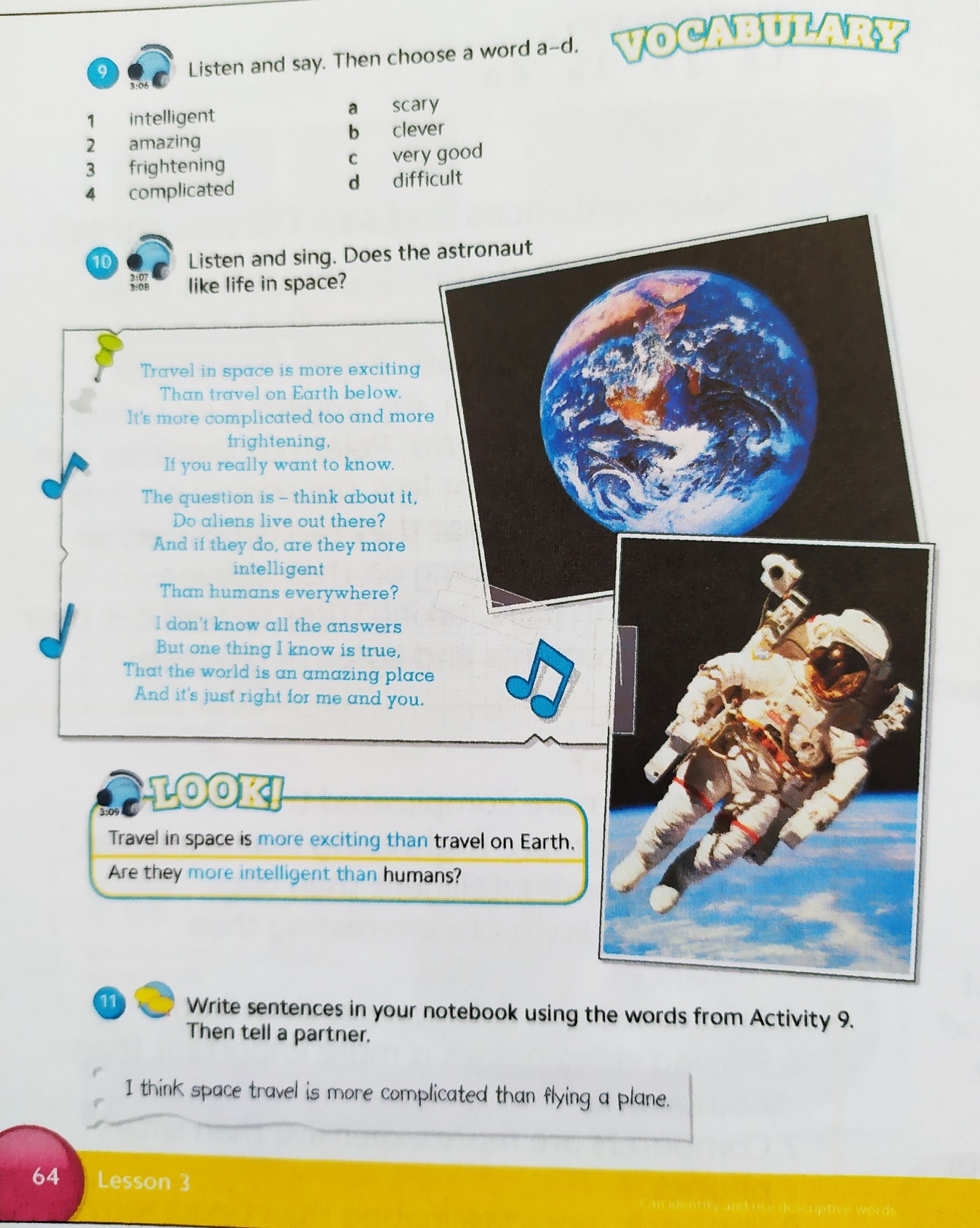 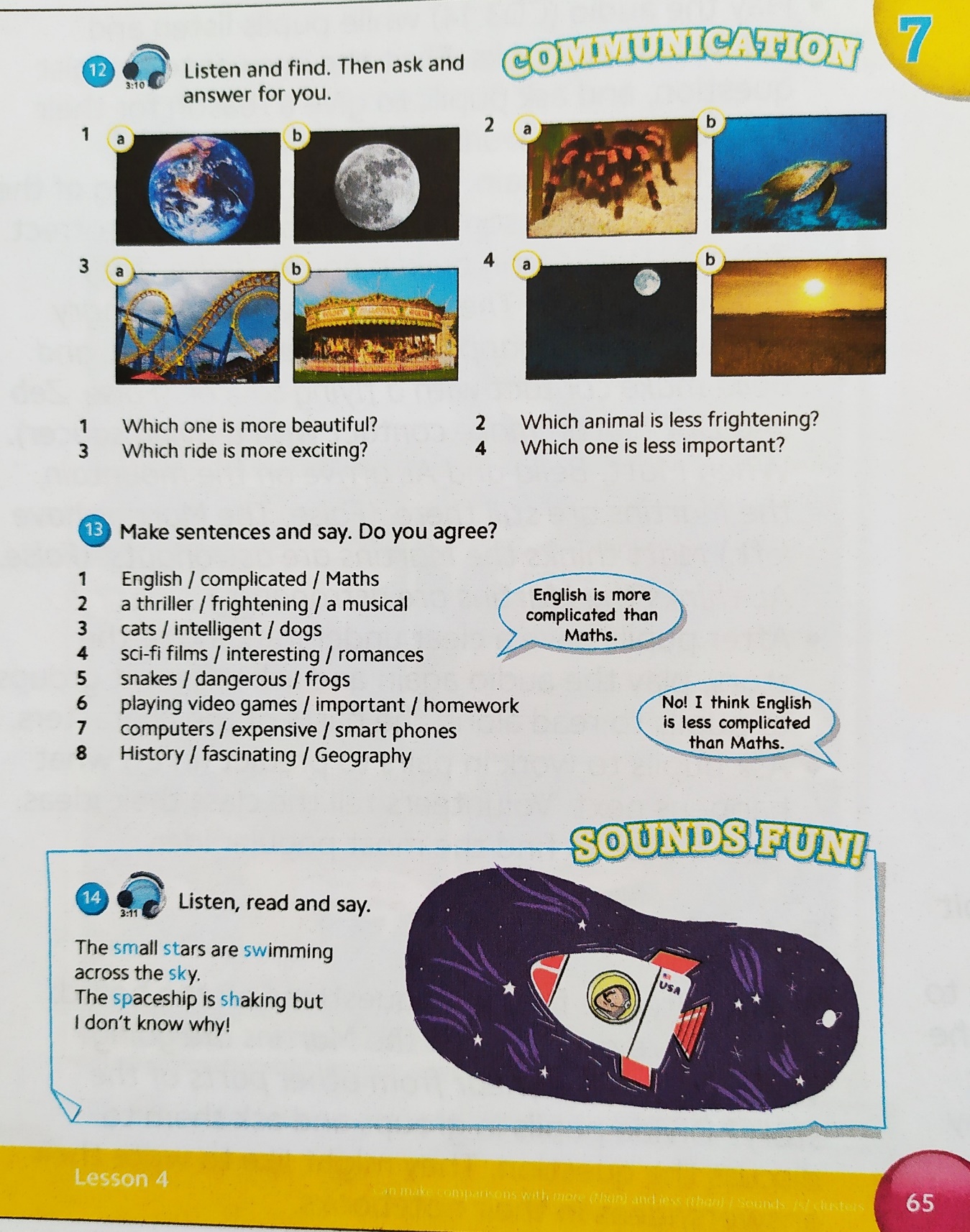 